Environmental & Community  ImplicationsEnvironmental and community implications were considered by the CATG during their deliberations.  The funding of projects will contribute to the continuance and/or improvement of environmental, social and community wellbeing in the community area, the extent and specifics of which will be dependent upon the individual project.Financial ImplicationsAll decisions must fall within the Highways funding allocated to Royal Wootton Bassett and Cricklade Area Board.Legal ImplicationsThere are no specific legal implications related to this report.HR ImplicationsThere are no specific HR implications related to this report.Equality and Inclusion Implications5.1	The schemes recommended to the Area Board will improve road safety for all users of the highway.Safeguarding implications Appendix A – new issues since June meeting.Appendix B	Completed Issues – September 2018NONEAppendix C - CATG Budget 2018/19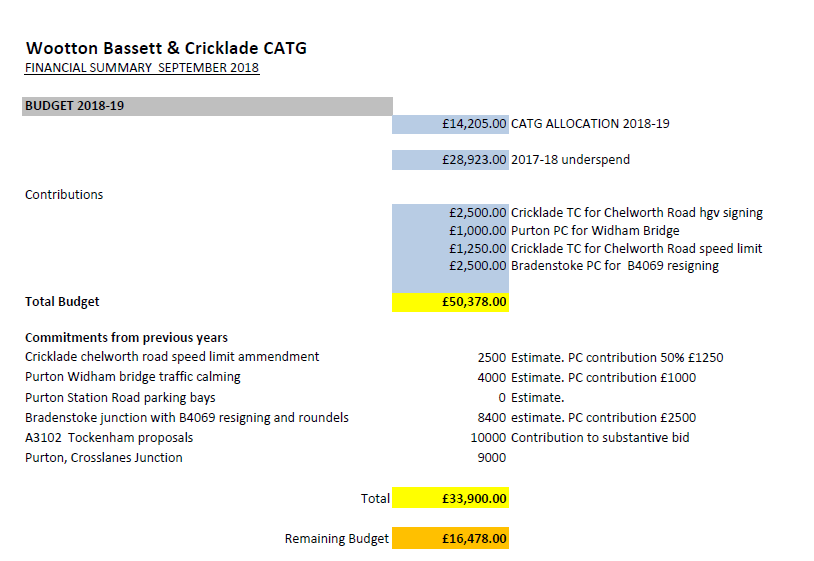 Royal Wootton Bassett and Cricklade Community Area Transport Group (CATG)Notes from Meeting  12th September 2018. Cricklade Town Council offices.Royal Wootton Bassett and Cricklade Community Area Transport Group (CATG)Notes from Meeting  12th September 2018. Cricklade Town Council offices.Royal Wootton Bassett and Cricklade Community Area Transport Group (CATG)Notes from Meeting  12th September 2018. Cricklade Town Council offices.Royal Wootton Bassett and Cricklade Community Area Transport Group (CATG)Notes from Meeting  12th September 2018. Cricklade Town Council offices.Royal Wootton Bassett and Cricklade Community Area Transport Group (CATG)Notes from Meeting  12th September 2018. Cricklade Town Council offices.Royal Wootton Bassett and Cricklade Community Area Transport Group (CATG)Notes from Meeting  12th September 2018. Cricklade Town Council offices.Royal Wootton Bassett and Cricklade Community Area Transport Group (CATG)Notes from Meeting  12th September 2018. Cricklade Town Council offices.Royal Wootton Bassett and Cricklade Community Area Transport Group (CATG)Notes from Meeting  12th September 2018. Cricklade Town Council offices.Royal Wootton Bassett and Cricklade Community Area Transport Group (CATG)Notes from Meeting  12th September 2018. Cricklade Town Council offices.Royal Wootton Bassett and Cricklade Community Area Transport Group (CATG)Notes from Meeting  12th September 2018. Cricklade Town Council offices.Royal Wootton Bassett and Cricklade Community Area Transport Group (CATG)Notes from Meeting  12th September 2018. Cricklade Town Council offices.ItemItemUpdateUpdateActions and recommendationsActions and recommendationsActions and recommendationsActions and recommendationsWho1.Attendees and apologiesAttendees and apologiesAttendees and apologiesAttendees and apologiesAttendees and apologiesAttendees and apologiesAttendees and apologiesAttendees and apologiesAttendees and apologiesPresent:Wiltshire Councillors:
Allison Bucknell, Mary Champion, Mollie Groom, Chris Hurst, Bob Jones, Jacqui Lay
Wiltshire Council officers:
Steve Hind, Martin Cook
Town and Parish Councillors:
Broad Town – Rupert Pearce
Cricklade – John Coole
Purton – Ray Thomas
Tockenham – Diana KirbyPresent:Wiltshire Councillors:
Allison Bucknell, Mary Champion, Mollie Groom, Chris Hurst, Bob Jones, Jacqui Lay
Wiltshire Council officers:
Steve Hind, Martin Cook
Town and Parish Councillors:
Broad Town – Rupert Pearce
Cricklade – John Coole
Purton – Ray Thomas
Tockenham – Diana KirbyApologies:Guy Ricketts(Clyffe Pypard), Alexa Davies (Wiltshire Council), Mike Farrow (RWB Town Council)Apologies:Guy Ricketts(Clyffe Pypard), Alexa Davies (Wiltshire Council), Mike Farrow (RWB Town Council)2.Notes of last meeting  - June 6th 2018 Notes of last meeting  - June 6th 2018 Notes of last meeting  - June 6th 2018 Notes of last meeting  - June 6th 2018 Notes of last meeting  - June 6th 2018 Notes of last meeting  - June 6th 2018 Notes of last meeting  - June 6th 2018 Notes of last meeting  - June 6th 2018 Notes of last meeting  - June 6th 2018 See separate Note Tracker fileSee separate Note Tracker file3.Top 5 Priority Schemes (A List)Top 5 Priority Schemes (A List)Top 5 Priority Schemes (A List)Top 5 Priority Schemes (A List)Top 5 Priority Schemes (A List)Top 5 Priority Schemes (A List)Top 5 Priority Schemes (A List)Top 5 Priority Schemes (A List)Top 5 Priority Schemes (A List)Issue 3629 - CRICKLADECricklade, Chelworth Rd - speedingIssue 3629 - CRICKLADECricklade, Chelworth Rd - speeding12/9/2018 CATG updateTraffic order is operational from 12th October. SH has requested that Ringway install the signs around a week before this date. SH will oversee the work. Look to close in December meeting.0606018 -SH - prep had been done and traffic order has gone to team for advertising, due imminently. Will receive objections and if none then work will go ahead with contractor.BJ commented in Cricklade there had been a new post when an old one could be used and raised concerns that this is a waste of money.070318 SH  -  Cricklade TC confirmed to go ahead with the 40mph extended back from the crossroads up Chelworth Road.   WC to advertise the proposals for a new speed.  If no objection then can go ahead.  If any objections then have to address them.A proposal received from Cricklade TC, 40mph on the built up area for the western end of Chelworth Rd. This proposal is approved. Cost around 2.5k for advert and implementation.50% funding from Cricklade TC agreed 28/12/17Site visit undertaken to determine sign locations. To be advertised.12/9/2018 CATG updateTraffic order is operational from 12th October. SH has requested that Ringway install the signs around a week before this date. SH will oversee the work. Look to close in December meeting.0606018 -SH - prep had been done and traffic order has gone to team for advertising, due imminently. Will receive objections and if none then work will go ahead with contractor.BJ commented in Cricklade there had been a new post when an old one could be used and raised concerns that this is a waste of money.070318 SH  -  Cricklade TC confirmed to go ahead with the 40mph extended back from the crossroads up Chelworth Road.   WC to advertise the proposals for a new speed.  If no objection then can go ahead.  If any objections then have to address them.A proposal received from Cricklade TC, 40mph on the built up area for the western end of Chelworth Rd. This proposal is approved. Cost around 2.5k for advert and implementation.50% funding from Cricklade TC agreed 28/12/17Site visit undertaken to determine sign locations. To be advertised.SH to oversee project. Look to close at December meeting.SH to oversee project. Look to close at December meeting.SH to oversee project. Look to close at December meeting.SH to oversee project. Look to close at December meeting.SHIssue 4458 – PURTON – Cricklade RdSubmitted 02/02/16Speeding Issue.Speed of traffic entering and leaving Purton at Widham by railway bridge.Issue 4458 – PURTON – Cricklade RdSubmitted 02/02/16Speeding Issue.Speed of traffic entering and leaving Purton at Widham by railway bridge.12/9/2018 CATG updateFollowing a site meeting with Bob Jones and Ray Thomas it was agreed not to progress the traffic calming scheme with build outs. The request was changed to consider an option to reduce traffic speed with an improvement to road markings. There is no injury collision issue at present and it is difficult to produce a scheme that will make any real difference. Further design work can be undertaken if approved at CATG. SH was requested to provide a table of what options have been considered and why they have been discounted. SH also to look at a review of signs and lining060618 SH - 21k cost estimated for the traffic calming project. To include traffic management and possible diversion. A metrocount might be required to monitor traffic speed. The build would have to be lit and consultation on this would be required.RT to meet with BJ/RT and SH to discuss options. AB to move forwards as a substantive scheme if determined the best way forwards. £7k had been agreed as a contribution from Purton PC. CATG to make up the contribution to 50% of the balance070318Meeting with SH and RT – request for a cost development for the scheme – Purton PC to put forward £7k – probably a substantive project as could be around £20k.  if so then the cost would not come from CAT G budget.  CAT G requesting for the costings and then make a decision in June.Discussed with Ray ThomasFuther consultation required from Purton PC12/9/2018 CATG updateFollowing a site meeting with Bob Jones and Ray Thomas it was agreed not to progress the traffic calming scheme with build outs. The request was changed to consider an option to reduce traffic speed with an improvement to road markings. There is no injury collision issue at present and it is difficult to produce a scheme that will make any real difference. Further design work can be undertaken if approved at CATG. SH was requested to provide a table of what options have been considered and why they have been discounted. SH also to look at a review of signs and lining060618 SH - 21k cost estimated for the traffic calming project. To include traffic management and possible diversion. A metrocount might be required to monitor traffic speed. The build would have to be lit and consultation on this would be required.RT to meet with BJ/RT and SH to discuss options. AB to move forwards as a substantive scheme if determined the best way forwards. £7k had been agreed as a contribution from Purton PC. CATG to make up the contribution to 50% of the balance070318Meeting with SH and RT – request for a cost development for the scheme – Purton PC to put forward £7k – probably a substantive project as could be around £20k.  if so then the cost would not come from CAT G budget.  CAT G requesting for the costings and then make a decision in June.Discussed with Ray ThomasFuther consultation required from Purton PCSH – prepare list of what has been looked at so farSH – look at signs and refreshing and/or additional lining   SH – prepare list of what has been looked at so farSH – look at signs and refreshing and/or additional lining   SH – prepare list of what has been looked at so farSH – look at signs and refreshing and/or additional lining   SH – prepare list of what has been looked at so farSH – look at signs and refreshing and/or additional lining   Issue 5892 - TOCKENHAMA3102 TockenhamIssue 5892 - TOCKENHAMA3102 Tockenham12/9/2018 CATG updateProposals for all improvement requests sent to Tockenham PC for approval and accepted. Tockenham PC have contributed £1500 towards a substantive bid together with the £10k from the CATG budget. Currently waiting results from the substantive bid assessment. If this is not successful then will need to bring a proposal back to CATG for delivering the project in phases060618 Rationalisation of signage was required at a cost estimate of £10k, including traffic management. Road markings refurbishment would be £3k, £15k cost estimate for build out at Trow Lane and a land survey would be required for this at c£1.5k. An additional £5k would be required for signing and road markings on the approaches to Trow Lane. It was commented illegal signage should be replaced at no cost to parish.This could be done in blocks of work.However it was suggested that this goes forward as a substantive scheme due to the cost of the overall scheme and the benefit of the scheme being far wider than Tockenham Parish.
DK to talk to Parish about a contribution towards the scheme and CATG suggested contribution of £10k towards substantive scheme. 070318SH and MC met with DK and other parish councillors.  Feel there is something to be done but needs to develop a series of small projects to be priced up and then CAT G can decide how to go ahead.   SH to let pc know when he has some schemes ready.  Hopefully will having  something ready for next meetingSite meeting undertaken with PC.Various concerns raised. It was agreed to develop several proposals with cost estimates to address these concerns, followed by prioritisation in conjunction with the PC.12/9/2018 CATG updateProposals for all improvement requests sent to Tockenham PC for approval and accepted. Tockenham PC have contributed £1500 towards a substantive bid together with the £10k from the CATG budget. Currently waiting results from the substantive bid assessment. If this is not successful then will need to bring a proposal back to CATG for delivering the project in phases060618 Rationalisation of signage was required at a cost estimate of £10k, including traffic management. Road markings refurbishment would be £3k, £15k cost estimate for build out at Trow Lane and a land survey would be required for this at c£1.5k. An additional £5k would be required for signing and road markings on the approaches to Trow Lane. It was commented illegal signage should be replaced at no cost to parish.This could be done in blocks of work.However it was suggested that this goes forward as a substantive scheme due to the cost of the overall scheme and the benefit of the scheme being far wider than Tockenham Parish.
DK to talk to Parish about a contribution towards the scheme and CATG suggested contribution of £10k towards substantive scheme. 070318SH and MC met with DK and other parish councillors.  Feel there is something to be done but needs to develop a series of small projects to be priced up and then CAT G can decide how to go ahead.   SH to let pc know when he has some schemes ready.  Hopefully will having  something ready for next meetingSite meeting undertaken with PC.Various concerns raised. It was agreed to develop several proposals with cost estimates to address these concerns, followed by prioritisation in conjunction with the PC.SH to monitor outcome of substantive bidsIf not successful then SH to propose phased works.SH to monitor outcome of substantive bidsIf not successful then SH to propose phased works.SH to monitor outcome of substantive bidsIf not successful then SH to propose phased works.SH to monitor outcome of substantive bidsIf not successful then SH to propose phased works.SHIssue 5083 – PURTON Submitted 10/1/2017Road priorities at Tadpole Lane, B4533 and the C70Issue 5083 – PURTON Submitted 10/1/2017Road priorities at Tadpole Lane, B4533 and the C7012/9/2018 CATG updateAn experimental order to close access at junction would be around £9k for six months (£15k for 12 months, £21k for 18 months) and this would include water filled barrier maintained by Ringway, signing and notification process.
There is great opposition from Cricklade for this proposal so is likely to cause a great deal of work if put out to consultation. It was also felt that this could be seen to be a waste of public money.SH to arrange to meet on site with JL/BJ/ CTC & PPC at 8.00am to see the traffic at peak period to see if there is any other option.SH to provide a list of what has been considered already and why it has been discounted.It was also suggested that the Area Board should lobby Strategic Planning/Highways for a wider review as these issues are caused by the expansion of Swindon.060618 BJ and Cho commented Cricklade TC were not supportive, while Purton PC and JL are supportive of a short-term trial. The objection to a trial from Cricklade TC was in terms of distance and whether related metrocounts had been taken, the route is part of national cycleway and issues relating to the railway. SH advised on process - an order was required (1k) and consideration as to how to barrier the route.   070318SH visited and feels there is no low cost option available.  BJ reported several accidents again at the junction.  SH and MC feels that an experimental one way order – no entry into Hayes Knoll or no entry either way.  Both Purton Pc and Cricklade TC to be advised and for them to come back to say if they agree.Site visit undertaken. Low cost option not available.All options will require significant land acquisition.12/9/2018 CATG updateAn experimental order to close access at junction would be around £9k for six months (£15k for 12 months, £21k for 18 months) and this would include water filled barrier maintained by Ringway, signing and notification process.
There is great opposition from Cricklade for this proposal so is likely to cause a great deal of work if put out to consultation. It was also felt that this could be seen to be a waste of public money.SH to arrange to meet on site with JL/BJ/ CTC & PPC at 8.00am to see the traffic at peak period to see if there is any other option.SH to provide a list of what has been considered already and why it has been discounted.It was also suggested that the Area Board should lobby Strategic Planning/Highways for a wider review as these issues are caused by the expansion of Swindon.060618 BJ and Cho commented Cricklade TC were not supportive, while Purton PC and JL are supportive of a short-term trial. The objection to a trial from Cricklade TC was in terms of distance and whether related metrocounts had been taken, the route is part of national cycleway and issues relating to the railway. SH advised on process - an order was required (1k) and consideration as to how to barrier the route.   070318SH visited and feels there is no low cost option available.  BJ reported several accidents again at the junction.  SH and MC feels that an experimental one way order – no entry into Hayes Knoll or no entry either way.  Both Purton Pc and Cricklade TC to be advised and for them to come back to say if they agree.Site visit undertaken. Low cost option not available.All options will require significant land acquisition.Onsite meeting to be arranged by SH Area Board to lobby Strategic Planning and HighwaysOnsite meeting to be arranged by SH Area Board to lobby Strategic Planning and HighwaysOnsite meeting to be arranged by SH Area Board to lobby Strategic Planning and HighwaysOnsite meeting to be arranged by SH Area Board to lobby Strategic Planning and HighwaysSH /JL/BJ/CTC/PPCAB/JL4.Substitute Priorities (B List)Substitute Priorities (B List)Substitute Priorities (B List)Substitute Priorities (B List)Substitute Priorities (B List)Substitute Priorities (B List)Substitute Priorities (B List)Substitute Priorities (B List)Substitute Priorities (B List)Issue 4567 – BROAD TOWNSubmitted 29/03/16Speeding Broad Town12/9/2018 CATG updateCATG can contribute to costs of installation of a SID but not the running of a scheme or training. Post sockets would be required as a SID should not be left in one location.Whilst the Area Board is minded to contribute to this, the Parish Council would need to own and manage the SIDs so a management plan is required.060618 SB provided a detailed proposal for SIDs in the village with  - a £450 contribution from the PC was proposed by the PC for a project costed at 6k. Discussions over whether we could support a bid for funding SIDs as the understanding was that SIDs should be owned by PC with WC agreeing siting. 070318SB – considering the SIDS at pc but these are not always effective but speed limit reminder signs may be a better option.  Can be Solar Powdered.  Would need two signs on posts – Parish Steward can put up and pc could pay for these.  Other option put in marked parking bays to creating ‘mobile build outs’ .  Looking at the Safe Routes to School policy as then can apply for other funding.  Discussing this with DT and when BT pc have some schemes they are happy with then will come back to CAT G to look for financial support.Action is for BT to bring back a proposal to CAT G at the next meeting.07.12.17 - Dave Thomas had attempted to contact the PC to discuss this issue, however they had not got back to him. To be left on agenda for one next cycle. Broad Town PC considering SIDS.SH had provided SID information to Broad Town PC. SH stated fixed SIDS were not effective, portable SIDS are preferred. WC policy is not to install permanently installed SIDS based on research. It was advised Broad Town identify a number of locations in each direction for potential SIDS and to move them about. This would need to be managed by the PC, so qualified manpower was required for a successful scheme. Posts could be put in place for SIDS to be fixed to.    DT has tried to contact Broad Town PC and has not received a response.12/9/2018 CATG updateCATG can contribute to costs of installation of a SID but not the running of a scheme or training. Post sockets would be required as a SID should not be left in one location.Whilst the Area Board is minded to contribute to this, the Parish Council would need to own and manage the SIDs so a management plan is required.060618 SB provided a detailed proposal for SIDs in the village with  - a £450 contribution from the PC was proposed by the PC for a project costed at 6k. Discussions over whether we could support a bid for funding SIDs as the understanding was that SIDs should be owned by PC with WC agreeing siting. 070318SB – considering the SIDS at pc but these are not always effective but speed limit reminder signs may be a better option.  Can be Solar Powdered.  Would need two signs on posts – Parish Steward can put up and pc could pay for these.  Other option put in marked parking bays to creating ‘mobile build outs’ .  Looking at the Safe Routes to School policy as then can apply for other funding.  Discussing this with DT and when BT pc have some schemes they are happy with then will come back to CAT G to look for financial support.Action is for BT to bring back a proposal to CAT G at the next meeting.07.12.17 - Dave Thomas had attempted to contact the PC to discuss this issue, however they had not got back to him. To be left on agenda for one next cycle. Broad Town PC considering SIDS.SH had provided SID information to Broad Town PC. SH stated fixed SIDS were not effective, portable SIDS are preferred. WC policy is not to install permanently installed SIDS based on research. It was advised Broad Town identify a number of locations in each direction for potential SIDS and to move them about. This would need to be managed by the PC, so qualified manpower was required for a successful scheme. Posts could be put in place for SIDS to be fixed to.    DT has tried to contact Broad Town PC and has not received a response.12/9/2018 CATG updateCATG can contribute to costs of installation of a SID but not the running of a scheme or training. Post sockets would be required as a SID should not be left in one location.Whilst the Area Board is minded to contribute to this, the Parish Council would need to own and manage the SIDs so a management plan is required.060618 SB provided a detailed proposal for SIDs in the village with  - a £450 contribution from the PC was proposed by the PC for a project costed at 6k. Discussions over whether we could support a bid for funding SIDs as the understanding was that SIDs should be owned by PC with WC agreeing siting. 070318SB – considering the SIDS at pc but these are not always effective but speed limit reminder signs may be a better option.  Can be Solar Powdered.  Would need two signs on posts – Parish Steward can put up and pc could pay for these.  Other option put in marked parking bays to creating ‘mobile build outs’ .  Looking at the Safe Routes to School policy as then can apply for other funding.  Discussing this with DT and when BT pc have some schemes they are happy with then will come back to CAT G to look for financial support.Action is for BT to bring back a proposal to CAT G at the next meeting.07.12.17 - Dave Thomas had attempted to contact the PC to discuss this issue, however they had not got back to him. To be left on agenda for one next cycle. Broad Town PC considering SIDS.SH had provided SID information to Broad Town PC. SH stated fixed SIDS were not effective, portable SIDS are preferred. WC policy is not to install permanently installed SIDS based on research. It was advised Broad Town identify a number of locations in each direction for potential SIDS and to move them about. This would need to be managed by the PC, so qualified manpower was required for a successful scheme. Posts could be put in place for SIDS to be fixed to.    DT has tried to contact Broad Town PC and has not received a response.Broad Town PC to look at management plan before funding can be agreedMove to A List for DecemberBroad Town PC to look at management plan before funding can be agreedMove to A List for DecemberBroad Town PC to look at management plan before funding can be agreedMove to A List for DecemberBroad Town PC to look at management plan before funding can be agreedMove to A List for DecemberBroad Town PCIssue 4490 - PURTONSubmitted 17/02/16Road calming required on Station Road in PurtonIssue 4490 - PURTONSubmitted 17/02/16Road calming required on Station Road in Purton12/9/2018 CATG update
Nothing to report – still waiting on outcome of 4458060618 RT - leave on the B List as is as affected by outcome of 4458 Widham Bridge potentially. Moved to B List March 2018Scheme discussed at the PC meeting in January. Estimate approx. £14k. Ray Thomas confirmed Purton PC had budgeted to contribute £7k to the project.Purton PC to decide whether or not to continue.12/9/2018 CATG update
Nothing to report – still waiting on outcome of 4458060618 RT - leave on the B List as is as affected by outcome of 4458 Widham Bridge potentially. Moved to B List March 2018Scheme discussed at the PC meeting in January. Estimate approx. £14k. Ray Thomas confirmed Purton PC had budgeted to contribute £7k to the project.Purton PC to decide whether or not to continue.Issue 4313 LYDIARD MILLICENTSubmitted 30/10/2015?Traffic calming on bend near Old Chapel12/9/2018 CATG update
Nothing to report – wait to see if lineage at Widham Bridge helps with calming to consider for LM 12/9/2018 CATG update
Nothing to report – wait to see if lineage at Widham Bridge helps with calming to consider for LM 12/9/2018 CATG update
Nothing to report – wait to see if lineage at Widham Bridge helps with calming to consider for LM Issue 5269 RWB SouthSubmitted 2/4/2017Dangerous crossing at the New RoadStation Road junction12/9/2018 CATG updateLocation does not meet pedestrian criteria for a formal crossing point.SH to provide details of footfall count and the criteria for formal crossings to Chris Hurst.12/9/2018 CATG updateLocation does not meet pedestrian criteria for a formal crossing point.SH to provide details of footfall count and the criteria for formal crossings to Chris Hurst.12/9/2018 CATG updateLocation does not meet pedestrian criteria for a formal crossing point.SH to provide details of footfall count and the criteria for formal crossings to Chris Hurst.SH to provide details of footfall count and the criteria for formal crossings to Chris Hurst.SH to provide details of footfall count and the criteria for formal crossings to Chris Hurst.SH to provide details of footfall count and the criteria for formal crossings to Chris Hurst.SH to provide details of footfall count and the criteria for formal crossings to Chris Hurst.SHIssue 5915 Lydiard MillicentSubmitted 5/12/2017Road layout and verge erosion at the junction bottom12/9/2018 CATG updateNo response from email sent to Dean Cobb requesting a discussion on site. MG informed the there is a new CATG rep – Phil Shepherd – and will provide his details to SH.060618 DC circulated further information, including a map and suggestions. Moved to B List 060618070318 LMPC have approved an initial £2,500.00 towards design and works to re-engineer this dangerous junction at the bottom of Stone Lane and Common Platt. Steve Hind at the last CATG meeting asked for LMPC Highways working group ideas to be sent to hime to review, Alexa can confirm thisAdded to C List March 201812/9/2018 CATG updateNo response from email sent to Dean Cobb requesting a discussion on site. MG informed the there is a new CATG rep – Phil Shepherd – and will provide his details to SH.060618 DC circulated further information, including a map and suggestions. Moved to B List 060618070318 LMPC have approved an initial £2,500.00 towards design and works to re-engineer this dangerous junction at the bottom of Stone Lane and Common Platt. Steve Hind at the last CATG meeting asked for LMPC Highways working group ideas to be sent to hime to review, Alexa can confirm thisAdded to C List March 201812/9/2018 CATG updateNo response from email sent to Dean Cobb requesting a discussion on site. MG informed the there is a new CATG rep – Phil Shepherd – and will provide his details to SH.060618 DC circulated further information, including a map and suggestions. Moved to B List 060618070318 LMPC have approved an initial £2,500.00 towards design and works to re-engineer this dangerous junction at the bottom of Stone Lane and Common Platt. Steve Hind at the last CATG meeting asked for LMPC Highways working group ideas to be sent to hime to review, Alexa can confirm thisAdded to C List March 2018MG to provide Phil Shepherd’s details to SHSH to contact Phil ShepherdMG to provide Phil Shepherd’s details to SHSH to contact Phil ShepherdMG to provide Phil Shepherd’s details to SHSH to contact Phil ShepherdMG to provide Phil Shepherd’s details to SHSH to contact Phil ShepherdMGSH5.Pending Priorities (C List) (Issues can be viewed in full from the  Area Board Section on the Wiltshire Council Website)Pending Priorities (C List) (Issues can be viewed in full from the  Area Board Section on the Wiltshire Council Website)Pending Priorities (C List) (Issues can be viewed in full from the  Area Board Section on the Wiltshire Council Website)Pending Priorities (C List) (Issues can be viewed in full from the  Area Board Section on the Wiltshire Council Website)Pending Priorities (C List) (Issues can be viewed in full from the  Area Board Section on the Wiltshire Council Website)Pending Priorities (C List) (Issues can be viewed in full from the  Area Board Section on the Wiltshire Council Website)Pending Priorities (C List) (Issues can be viewed in full from the  Area Board Section on the Wiltshire Council Website)Pending Priorities (C List) (Issues can be viewed in full from the  Area Board Section on the Wiltshire Council Website)Pending Priorities (C List) (Issues can be viewed in full from the  Area Board Section on the Wiltshire Council Website)b)Issue 5082 - PURTONSubmitted 9/1/2017Safety concerns at Purton village centre (this is NOT the triangle, this is by Redhouse)12/9/18 – Purton PC has asked people to park at Redhouse and walk to school19/6/2018 Ray Thomas pointed out that this issue has been confused with another older issues and would like CATG to consider the issues about crossing the road near the village centre  NOT the  triangle! Issue 3166 refers to the Triangle.060618 No progress – RT leave on C List070318 No action can be taken as will be looked at as part of planning application. RT and SH met.  The Co-op scheme is purely lineage scheme.  SH to write to the agent to find out frequency of deliveries etc.   Still ongoing until we know what the Co-op is planning to whether they come to the village or not06.12.17 - the Co-op have sent through some plans. The Co-op have informed SH they have no budget available. SH confirmed no S106 money was available. SH stated this issue is not a safety risk at present. 12/9/18 – Purton PC has asked people to park at Redhouse and walk to school19/6/2018 Ray Thomas pointed out that this issue has been confused with another older issues and would like CATG to consider the issues about crossing the road near the village centre  NOT the  triangle! Issue 3166 refers to the Triangle.060618 No progress – RT leave on C List070318 No action can be taken as will be looked at as part of planning application. RT and SH met.  The Co-op scheme is purely lineage scheme.  SH to write to the agent to find out frequency of deliveries etc.   Still ongoing until we know what the Co-op is planning to whether they come to the village or not06.12.17 - the Co-op have sent through some plans. The Co-op have informed SH they have no budget available. SH confirmed no S106 money was available. SH stated this issue is not a safety risk at present. 12/9/18 – Purton PC has asked people to park at Redhouse and walk to school19/6/2018 Ray Thomas pointed out that this issue has been confused with another older issues and would like CATG to consider the issues about crossing the road near the village centre  NOT the  triangle! Issue 3166 refers to the Triangle.060618 No progress – RT leave on C List070318 No action can be taken as will be looked at as part of planning application. RT and SH met.  The Co-op scheme is purely lineage scheme.  SH to write to the agent to find out frequency of deliveries etc.   Still ongoing until we know what the Co-op is planning to whether they come to the village or not06.12.17 - the Co-op have sent through some plans. The Co-op have informed SH they have no budget available. SH confirmed no S106 money was available. SH stated this issue is not a safety risk at present. LeaveLeaveLeaveIssue 6289 PURTONSubmitted 26/04/2018Traffic Speed Buryhill Farm Braydon060618 Moved to C List060618 Moved to C List060618 Moved to C List26/04/201826/04/2018Issue 6186 PURTONSubmitted 05/03/2018Speeding past Pear Tree Purton060618 Moved to C List060618 Moved to C List060618 Moved to C List05/03/201805/03/20186.Metrocount Requests/CSWIssue 6319 - Request from Clyffe Pypard to investigate new methods of speed control for villages12/9/2018 – Metrocount has been requested, awaiting results06.06.18 - GR updated continuous complaints and a metrocount was requested. AB confirmed metrocounts and SIDs were the only agreed methods of speed monitoring.  12/9/2018 – Metrocount has been requested, awaiting results06.06.18 - GR updated continuous complaints and a metrocount was requested. AB confirmed metrocounts and SIDs were the only agreed methods of speed monitoring.  12/9/2018 – Metrocount has been requested, awaiting results06.06.18 - GR updated continuous complaints and a metrocount was requested. AB confirmed metrocounts and SIDs were the only agreed methods of speed monitoring.  ADADADIssue 6263 – Speeding Bath Road RWB12/9/2018 – Metrocount has been requested, awaiting resultsMetrocount request 06061812/9/2018 – Metrocount has been requested, awaiting resultsMetrocount request 06061812/9/2018 – Metrocount has been requested, awaiting resultsMetrocount request 060618ADADAD7.Outstanding Issues by DivisionOutstanding Issues by DivisionOutstanding Issues by DivisionOutstanding Issues by DivisionOutstanding Issues by DivisionOutstanding Issues by DivisionOutstanding Issues by DivisionOutstanding Issues by DivisionOutstanding Issues by Division6228Speeding RWB A3102 opposite poppyRWB NorthSpeeding RWB A3102 opposite poppyRWB NorthSpeeding RWB A3102 opposite poppyRWB North12/9/2018 – it is felt that there is nothing that can be done about this as It is due to bad driving . Close issue.060618 sent to TC12/9/2018 – it is felt that there is nothing that can be done about this as It is due to bad driving . Close issue.060618 sent to TC6149Signage at Lydiard MillicentLydiard MillicentSignage at Lydiard MillicentLydiard MillicentSignage at Lydiard MillicentLydiard Millicent12/9/18 – no update from LMPC060618 to be discussed with Parish Council12/9/18 – no update from LMPC060618 to be discussed with Parish Council6077Common Platt Washpool traffic calmingLydiard MillicentCommon Platt Washpool traffic calmingLydiard MillicentCommon Platt Washpool traffic calmingLydiard Millicent12/9/2018 – no update from LMPC060618 to be discussed with Parish Council12/9/2018 – no update from LMPC060618 to be discussed with Parish Council6075Missing road sign B4553PurtonMissing road sign B4553PurtonMissing road sign B4553Purton12/9/2018 – this is all in hand. New signage is due to be installed as part of the work at Cowleaze.060618 to be discussed at Parish Council12/9/2018 – this is all in hand. New signage is due to be installed as part of the work at Cowleaze.060618 to be discussed at Parish Council6062Issues at Sally PusseyRWB East - Lydiard TregozIssues at Sally PusseyRWB East - Lydiard TregozIssues at Sally PusseyRWB East - Lydiard Tregoz12/9/2018 – the Parish Council does not support any further work to be carried out here and have asked for the issue to be closed.060618 MG to contact Lydiard Tregoz Parish Council12/9/2018 – the Parish Council does not support any further work to be carried out here and have asked for the issue to be closed.060618 MG to contact Lydiard Tregoz Parish CouncilCLOSECLOSEPlease see Appendix A – new issues since June 2018. Please see Appendix A – new issues since June 2018. 8.Substantive Highways SchemeSubstantive Highways SchemeSubstantive Highways SchemeSubstantive Highways SchemeSubstantive Highways SchemeSubstantive Highways SchemeSubstantive Highways SchemeSubstantive Highways SchemeSubstantive Highways Scheme12/9/2018 – Tockenham scheme was put forward and awaiting outcomeTwo possible schemes in the offing – Tockenham (5892) and Purton (4458)12/9/2018 – Tockenham scheme was put forward and awaiting outcomeTwo possible schemes in the offing – Tockenham (5892) and Purton (4458)9.Finance – CATG Budget and Pavement and Footway Improvement SchemeFinance – CATG Budget and Pavement and Footway Improvement SchemeFinance – CATG Budget and Pavement and Footway Improvement SchemeFinance – CATG Budget and Pavement and Footway Improvement SchemeFinance – CATG Budget and Pavement and Footway Improvement SchemeFinance – CATG Budget and Pavement and Footway Improvement SchemeFinance – CATG Budget and Pavement and Footway Improvement SchemeFinance – CATG Budget and Pavement and Footway Improvement SchemeFinance – CATG Budget and Pavement and Footway Improvement SchemeBUDGET – please see appendix CBUDGET – please see appendix C10.Other itemsOther itemsOther itemsOther itemsOther itemsOther itemsOther itemsOther itemsOther itemsCommercial Sat Navs – JLCommercial Sat Navs – JLNo progressNo progressJL20mph repeaters - CTC20mph repeaters - CTCCTC has drawn up a scheme for extra repeaters to address speeding through the town. SH/MC informed that this would still need to be approved and priortised by CATG even if CTC paying for it as officers have to approved the signage.CTC has drawn up a scheme for extra repeaters to address speeding through the town. SH/MC informed that this would still need to be approved and priortised by CATG even if CTC paying for it as officers have to approved the signage.Cricklade TC to submit an issue(Post meeting – this has already been done – 6545)Cricklade TC to submit an issue(Post meeting – this has already been done – 6545)Cricklade TC to submit an issue(Post meeting – this has already been done – 6545)Cricklade TC to submit an issue(Post meeting – this has already been done – 6545)CTCPavementsPavementsConcerns raised over lack of clarity as to where we are with the pavement repairs budget and whether or not we can use CATG or Area Board money to bring forward maintenance to pavementsConcerns raised over lack of clarity as to where we are with the pavement repairs budget and whether or not we can use CATG or Area Board money to bring forward maintenance to pavementsAB to check with officersAB to check with officersAB to check with officersAB to check with officersAB11.Date of Next Meeting: Wednesday 5th December 2018Date of Next Meeting: Wednesday 5th December 2018Date of Next Meeting: Wednesday 5th December 2018Date of Next Meeting: Wednesday 5th December 2018Date of Next Meeting: Wednesday 5th December 2018Date of Next Meeting: Wednesday 5th December 2018Date of Next Meeting: Wednesday 5th December 2018Date of Next Meeting: Wednesday 5th December 2018Date of Next Meeting: Wednesday 5th December 2018Cricklade  6545Speeding vehicles Calcutt Street12/9/2018 – this relates to the request for additional repeater signs Add to C ListRWB South  6537speeding traffic Marlborough Road by Brooklands12/9/2018 – This can be addressed through CSW. Chris Hurst is dealing with this as caseworkClose - CaseworkCLOSECricklade  6501Stones Lane Junction Cricklade12/9/2018 – correspondence has been sent to AD on this. MC has also provided update :-Wiltshire Council as highway authority doesn't consider there being any benefit of erecting Give Way signs in urban areas.It is possible to refresh the White  Road Markings, I will endeavour to make representation with the contractor who will be attending Cricklade as part of patching work at Malmesbury Rd / High St. junction on 19th September 2018.Purton  6473Pavenhill -Speeding Cars approaching a concealed junctionParish Council supports this issueMove to C listTockenham 6470CATG speeding vehicals down Trow Lane SN15 4DLRequest was for signs warning about horses. Parish Council’s view is that people driving on country lanes should expect horses and people in the road and would not support additional signage.CloseCLOSEPurton 645520mph request Hyde PurtonParish Council does not support this request closeCLOSELydiard Millicent 6430Speeding Hook StreetParish Council to discussSend to Parish CouncilPurton 6403Path outside peartree close PurtonThis has been fixed by the DeveloperCloseCLOSEPurton 6657Car Parking in Bus Stop PurtonParish Council supportMove to C listPurton 6656metro count request The FoxParish Council supportMetrocount requestADRWB South 6649Speeding Traffic Station RoadChris Hurst will speak to RWB Town Council about itRWBTC to reviewCHRWB South 6642Cars not stopping at Zebra Crossing on Station RoadChris Hurst will speak to RWB Town Council RWBTC to reviewCHClyffe Pypard 6636Request for new sign Barton Clyffe PypardParish Council support – add to C ListMove to C List